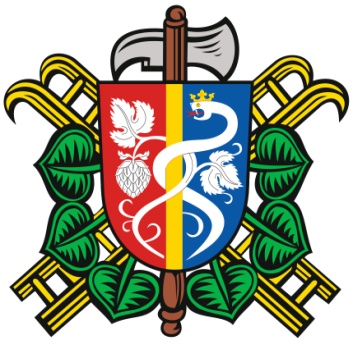 Zápis ze schůze SDH Očihov konané dne 20.12.2016Přítomnost dle PL.Zpráva okrskové porady Zpráva ze shromáždění starostů SDHObecní plesZpráva porady okrsku Kryry, konané dne 23.11.2016.  Seznámení s činností jednotlivých sborů okrsku Zavedení nových volacích znakůplán výročních schůzí jednotlivých sborůplán soutěžíhasičské slavnosti Litoměřice, Přibyslavpřeregistrace členů – nová registrační čísla, nové průkazy včetně fotekzměna ve stejnokrojovém předpisu – nově je zavedena jako součást stejnokroje lodičkacvičení okrsku – dálková doprava vodyzpráva z jednání starostů SDH okresu Louny, konaného ve Slavětíně 10.12.2016V okrese Louny je aktivních 54 sborů s 2050 členy, 390 ženami. Vyslechnutí zpráv od jednotlivých rad – mládeže, velitelů, zasloužilých hasičů. Zpráva o hospodaření  OSH. Školení hospodářů a starostů SDH – povinnost zveřejňování hospodaření sborůZastupitelstvo obce schválilo provozování baru a občerstvení na obecním plese SDH Očihov v lednu 2017.zapsal: Václav Braniš